FRIEDRICH-ALEXANDER-UNIVERSITÄT ERLANGEN-NÜRNBERG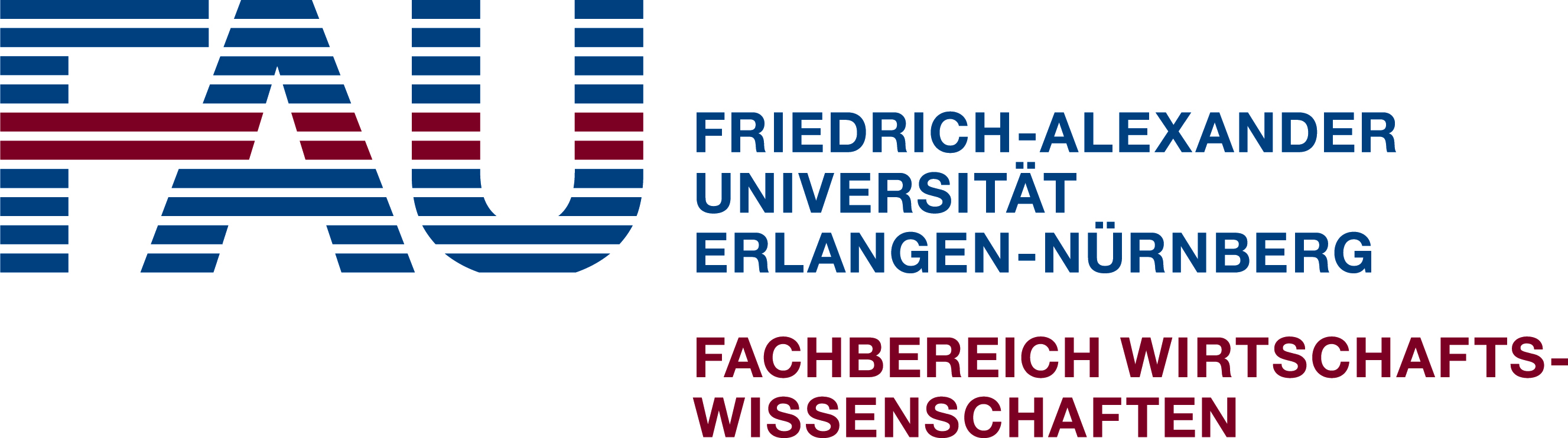 RECHTS- UND WIRTSCHATSWISSENSCHAFTLICHE FAKULTÄTLehrstuhl für Volkswirtschaftslehre, insbesondere Sozialpolitik					         Prof. Dr. Matthias WredeBewerbung für eine BachelorarbeitHiermit bewerbe ich mich für eine Bachelorarbeitim Sommersemester 2020am Lehrstuhl für Sozialpolitik. Falls ich von dieser Bewerbung zurücktreten will, habe ich das dem Lehrstuhl unverzüglich mitzuteilen. Name, Vorname:	Matrikelnummer: 	Studiengang:		Email:			Kenntnisse in Statistiksoftware:Stata:     ja      nein			R:   ja      nein		SPPS:   ja      neinThemenwunsch aus Angebot des Lehrstuhls (Nennen Sie mind. 2 Themen): 1.  2.  Weitere:  Persönlicher Themenvorschlag (optional):Bitte senden Sie die Bewerbung und eine aktuelle Notenübersicht bis spätestens Mittwoch, den 08.04.2020 per E-Mail an:  wiso-sozialpolitik-office@fau.de.